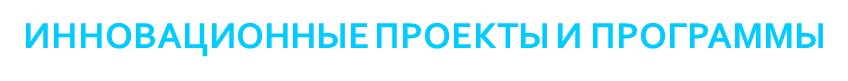 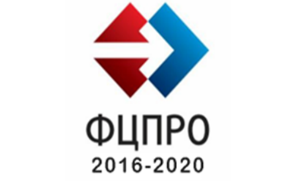 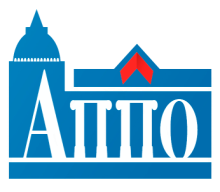 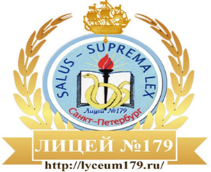 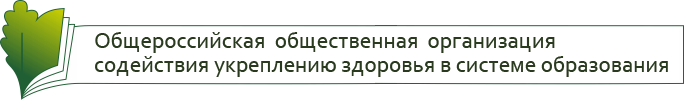 Государственное бюджетное учреждение дополнительного профессионального образования Санкт-Петербургская академия постдипломного педагогического образования ГБОУ лицей 179 Калининского района Санкт-Петербурга – сетевая федеральная  площадкапо исполнению мероприятий ФЦПРО на 2016-2020 Санкт-Петербургское региональное отделение общероссийского движения «Союз учителей здоровья России»Информационное письмо Уважаемые коллеги!	1-2 ноября 2017 года состоится Всероссийская научно-практическая конференция «Учитель здоровья: становление в контексте реализации ФГОС». Конференция проводится при поддержке Экспертного совета по вопросам здоровья и физического воспитания обучающихся при Комитете Государственной думы Российской Федерации по образованию и науке.Конференция направлена на предъявление и обсуждение теоретических оснований и практического опыта Санкт-Петербурга, других регионов Российской Федерации в области становления культуры здоровья педагогов как основы здоровьесозидающей профессиональной деятельности в контексте реализации ФГОС общего образования.	Основные обсуждаемые вопросы:– здоровьесозидающий потенциал ФГОС в предметных областях и внеурочной деятельности;– инновационные педагогические подходы, технологии, методики и приемы, направленные на обеспечение паритета образованности и здоровья обучающихся, воспитанников;– подготовка педагогов разных специальностей к здоровьесозидающей деятельности; – становление профессионального педагогического сообщества, ориентированного на взаимообмен опытом и взаимообучение, социальное партнерство в области здоровьесбережения и здоровьесозидания;– педагогический потенциал конкурса «Учитель здоровья России»;– содействие развитию движения по сохранению и укреплению здоровья обучающихся и педагогов.		В рамках конференции планируется пленарное заседание, проведение мастер-классов, работа дискуссионной площадки, презентация видеофрагментов уроков здоровья, общее собрание Санкт-Петербургского регионального отделения общероссийского движения «Союз учителей здоровья России». 	В конференции предполагается участие представителей  органов управления,  научных и образовательных учреждений, методических служб, общественных организаций, педагогов – победителей и призеров Всероссийского конкурса «Учитель здоровья России». 	Для участия в конференции необходимо прислать заявку по форме (приложение 1). По материалам конференции планируется издание сборника статей. Сборник издается за счет средств приглашающей стороны, оплата за публикацию не взимается. Рассылка сборника для заочно участвующих в работе конференции осуществляется наложенным платежом, оплата за пересылку при получении бандероли на почте. Требования к оформлению статей в приложении 2. Статья предоставляется в электронном виде. Оргкомитет конференции оставляет за собой право отбирать и редактировать статьи в соответствии с тематикой и качеством представленных материалов.Срок подачи материалов (заявка, статья): до 10 октября 2017 г. Адрес представления заявки и материалов статьи lyceum179spb@mail.ru с пометкой «конференция «Учитель здоровья»: заявка, статья» или регистрация по ссылке  https://docs.google.com/forms/d/1Mt8BZ4HUrOw7R8LeJ1bVAu3mW93H2I6XVNAG8KdUv_E/edit?usp=sharing	Пленарное заседание конференции проводится на  базе СПб АППО, секционные заседания – на базе лицея 179 (площадка  ФЦПРО). Проезд, питание и проживание участников конференции оплачивается самостоятельно или за счёт командирующей организации. 	По вопросам участия в конференции просим обращаться на кафедру педагогики окружающей среды, безопасности и здоровья человека СПб АППО, каб. 303,  тел. (812)710-68-49, ответственная Колесникова Маргарита Георгиевна и ГБОУ лицей 179, тел. 8 (812)-417-80-55, ответственная Ульянова Анна Александровна +79052328350.Ректор СПб АППО                              С.В. ЖолованПриложение 1ЗАЯВКАна участие в работе Всероссийской научно-практической конференции«Учитель здоровья: становление в контексте реализации ФГОС»Приложение 2Требования к статьеОбъем статьи до 6-и страниц. В статье не рекомендуется размещать сложные схемы, рисунки, таблицы и т.д. Оформление списка литературы, а также ссылки в тексте должны соответствовать библиографическим требованиям.Требованияк оформлениюШрифт – TimesNewRoman, размер – 14, интервал – 1,5. Поля «Обычное пользовательское значение»: верхнее – 2 см, нижнее – 2 см, левое – 3 см, правое – 1,5 см. Абзацный отступ – 1,25 см. Формат doc.или .docx. Обязательные разделы:Справа, заглавными буквами – инициалы и фамилия автора(ов).По центру, заглавными буквами – название статьи.Текст статьи.Список использованной литературы:- по центру, заглавными буквами «СПИСОК ЛИТЕРАТУРЫ»;- перечень использованных источников (нумерованный список).Если в тексте статьи использованы графики, схемы или таблицы, их необходимо продублировать отдельным файлом.Образец оформления материалов конференцииМ.Г. КОЛЕСНИКОВАУЧИТЕЛЬ ЗДОРОВЬЯ В САНКТ-ПЕТЕРБУРГСКОЙ ШКОЛЕ: АНАЛИЗ РЕЗУЛЬТАТОВ ГОРОДСКОГО КОНКУРСАСетевое взаимодействие  образовательных организаций Санкт-Петербурга в области здоровьесозидающей деятельности педагога реализуется, в частности, посредством проведения ежегодного городского конкурса «Учитель здоровья в Санкт-Петербурге», который является первым (региональным) этапом Всероссийского конкурса «Учитель здоровья России».СПИСОК ЛИТЕРАТУРЫ:Здоровая школа: проектирование программы здоровьесозидания: настольная книга для руководителей образовательных учреждений и педагогов: учебно-методическое пособие / под ред. С.В. Алексеева. – СПб.: СПбАППО, 2011. – 177с.Колесникова М.Г. Школы здоровья в Санкт-Петербурге: изучение результативности // Здоровье – основа человеческого потенциала: проблемы и пути их решения. Труды IX Всероссийской научно-практической конференции с международным участием 20-22 ноября 2014 г. Том 9, часть 1. СПб.: СПбГПУ, 2014. С. 215-226 №№Содержание заявкиПоле для заполненияФамилия, имя, отчествоУчреждениеДолжностьУченая степеньУченое званиеПредполагается ли личное участие в работе конференцииДа/нетТема выступления  Формат выступленияДоклад/мастер-класс/стендовый доклад/выступление через видеосвязьПланируется ли участие в сборнике материалов конференцииДа/нетНазвание статьи (если есть соавторы, указать их Ф.И.О., ученую степень, звание, должность и место работы)Полный адрес с индексом (в случае рассылки сборника)Контактный телефонE-mail